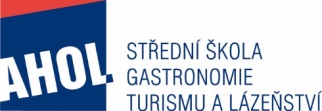 Maturitní zkouška Jaro 2021 v datechDenDatum4CR 4GK4H2Gpondělí30. 11. 2020zadání tématu maturitní práce / praktické zkouškyzadání tématu maturitní práce / praktické zkouškyzadání tématu maturitní práce / praktické zkouškyzadání tématu maturitní práce / praktické zkouškyúterý1. 12. 2020nejzazší datum pro podání přihlášky k maturitní zkoušce v termínu Jaro 2021nejzazší datum pro podání přihlášky k maturitní zkoušce v termínu Jaro 2021nejzazší datum pro podání přihlášky k maturitní zkoušce v termínu Jaro 2021nejzazší datum pro podání přihlášky k maturitní zkoušce v termínu Jaro 2021středa31. 3. 2021odevzdání maturitní práce /písemných podkladů k praktické zkoušceodevzdání maturitní práce /písemných podkladů k praktické zkoušceodevzdání maturitní práce /písemných podkladů k praktické zkoušceodevzdání maturitní práce /písemných podkladů k praktické zkoušcestředa31. 3. 2021odevzdání seznamu přečtených knihodevzdání seznamu přečtených knihodevzdání seznamu přečtených knihodevzdání seznamu přečtených knihčtvrtek8. 4. 2021písemná práce z českého jazyka a literaturypísemná práce z českého jazyka a literaturypísemná práce z českého jazyka a literaturypísemná práce z českého jazyka a literaturypátek9. 4. 2021písemná práce z cizích jazykůpísemná práce z cizích jazykůpísemná práce z cizích jazykůpísemná práce z cizích jazykůpondělí26. 4. 2021uzavření klasifikace uzavření klasifikace uzavření klasifikace uzavření klasifikace středa28. 4. 2021praktická zkouškapraktická zkouškapátek30. 4. 2021výdej vysvědčenívýdej vysvědčenívýdej vysvědčenívýdej vysvědčení 3. – 7. 5. 2021termíny konání didaktických testů společné části maturitní zkoušky v jarním zkušebním období roku 2021termíny konání didaktických testů společné části maturitní zkoušky v jarním zkušebním období roku 2021termíny konání didaktických testů společné části maturitní zkoušky v jarním zkušebním období roku 2021termíny konání didaktických testů společné části maturitní zkoušky v jarním zkušebním období roku 2021pondělí 17. 5. 2021volno na přípravuvolno na přípravuvolno na přípravuvolno na přípravuúterý18. 5. 2021volno na přípravuvolno na přípravuvolno na přípravuvolno na přípravustředa19. 5. 2021volno na přípravuvolno na přípravuvolno na přípravuvolno na přípravučtvrtek20. 5. 2021volno na přípravuvolno na přípravuvolno na přípravuvolno na přípravupátek21. 5. 2021volno na přípravuvolno na přípravuvolno na přípravuvolno na přípravupondělí 24. 5. 2021ústní zkouškyústní zkouškyúterý25. 5. 2021ústní zkouškyústní zkouškystředa26. 5. 2021ústní zkouškyústní zkouškyústní zkouškyčtvrtek27. 5. 2021ústní zkouškyústní zkouškypátek28. 5. 2021ústní zkouškyústní zkouškypátek11. 6. 2021slavnostní ukončení studia s garden partyslavnostní ukončení studia s garden partyslavnostní ukončení studia s garden partyslavnostní ukončení studia s garden party